Money Collection ProceduresWe are a cashless school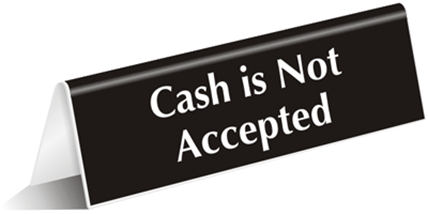 DET Preferred Payment Method – Bpoint:Please use the CRN (Customer Reference Number) located on the bottom left hand side of your invoice and click on the live link https://www.bpoint.com.au/payments/deteThis will take you to a secure site for all paymentsTIP: Invoices are emailed and I suggest creating a folder for ALL Holland Park State School correspondence.  A folder created specifically for invoices can also be helpful.BY PHONE with a Credit/Debit Card:Please call: 1300BPOINT – 1300 631 073When making a payment please have your invoice ready as you need your CRN (Customer Reference Number) and invoice number which is located on the bottom left of your invoice.QPARENTS: (Via APP or Personal Link):Please contact the admin office for more information on QParents.  Email – admin@hollandparkss.eq.edu.auPARENT PLAN VIA EDDR (Electronic Direct Debit Registration):Contact Sonya Lingard on email – accounts@hollandparkss.eq.edu.au to discuss a payment plan suitable to your budget that utilises your credit/debit card.DIRECT DEPOSIT into school bank account:BSB: 064 112 Account: 00090133Using student name, and/or Sport/Activity as reference eg – John Smith – Jnr Ice Skating or eg Mary Smith – SRSIN PERSON at Holland Park State School – Finance Office:Payment via EFTPOS only – 8.30am to 2.30pm Monday to FridayCONSENT FORMS: Consent forms and information letters are now electronic and can be access through emails.